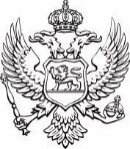 Crna Gora                                                                               Crna GoraMinistarstvo finansija                                                         Uprava za ljudske resurse                                                                                Javni pozivza pohađanje obuke i polaganje ispita za sticanje sertifikata računovođe u javnom sektoruMinistarstvo finansija obajvljuje javni poziv za pohađanje Programa obuke i polaganje ispita za sticanje sertifikata računovođe u javnom sektoru, koji ima za cilj da na održiv način doprinese izgradnji i jačanju kapaciteta u oblasti računovodstva u javnom sektoru.Program obuke za računovođu u javnom sektoru obuhvata teorijsku obuku iz oblasti računovodstva u javnom sektoru koja sadrži sljedeće predmete: Osnovi nacionalnog zakonodavstva;Finansijsko računovodstvo;Upravljačko računovodstvo.Program obuke sprovodi Uprava za ljudske resurse dva odnosno tri puta sedmično, u trajanju od 25 dana, u periodu od maja do decembra 2023. godine. Ispit za računovođu u javnom sektoru polaže se pred Komisijom za polaganje ispita za sticanje zvanja računovođe u javnom sektoru. O tačnim datumima i mjestu realizacije polaznici će biti blagovremeno informisani od strane koordinatora programa obuke u Upravi za ljudske resurse.Pravo na pohađanje obuke i polaganje ispita za sticanje zvanja računovođe u javnom sektoru imaju zaposleni u javnom sektoru, izuzev regulatornih agencija i pravnih lica organizovanih u skladu sa zakonom kojim se uređuju privredna društva, ukoliko ispunjavaju sledećeuslove za prijavu:VII1 nivo kvalifikacije obrazovanja;najmanje dvije godine radnog iskustva na poslovima u nivou te kvalifikacije obrazovanja.Potrebna dokumentacija:popunjen obrazac Zahtjeva za polaganje ispita za sticanje zvanja računovođe u javnom sektoru (u prilogu javnog poziva);kopija lične karte; ovjerena kopija dokaza o stručnoj spremi; potvrda o radnom iskustvu.Napomena: U slučaju da se na javni poziv prijavi više od 25 kandidata, kriterijum za odabir određuje se u skladu sa potrebama računovodstvene reforme, imajući u vidu broj evidentiranih transakcija kao i aktivnosti subjekata javnog sektora koje su predviđene računovodstvenom regulativom. Visina naknade za pohađanje obuke iznosi 858,00 eura i uplaćuje se na račun: 832-1100-98 Naknada za pohađanje Programa obuke za računovođu u javnom 			sektoru – Uprava za ljudske resurse.Visina naknade za polaganje ispita iznosi 75,00 eura i uplaćuje se na račun:832-1080-61 Naknada za polaganje ispita za sticanje sertifikata računovođe u javnom 		sektoru – Ministarstvo finansija.Polaznici koji budu izabrani na osnovu javnog poziva, u obavezi su da uplate naknadu za pohađanje obuke i polaganje ispita.Način prijavljivanja: Prijavljivanje se vrši na e-mail nevenka.bojic@mif.gov.me sa naznakom: Prijavljivanje za pohađanje obuke i polaganje ispita za sticanje zvanja računovođe u javnom sektoru.Javni poziv je otvoren 15 dana od dana objavljivanja i traje do 10. maja 2023. godine. Kontakt: Uprava za ljudske resurse, Sektor za obuku i razvoj ljudskih resursa, obuka@hrma.me.Ministarstvo finansija, sekretarka Komisije za polaganje ispita za sticanje zvanja računovođe u javnom sektoru: Nevenka Bojić, nevenka.bojic@mif.gov.me. 